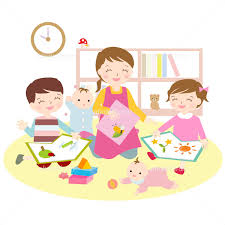 お子さんが新しい環境に無理なく慣れるために必要な期間を設けています。基本的には最短でも４〜６日必要です。ただし、子どもの慣れ具合に応じて長くなることもあります。慣れる期間が短いと、子どもが不安になったり、疲れて体調を崩したりして、かえって仕事の復帰が遅くなってしまうこともあります。職場への復帰までに余裕を持ったスケジュールを組みましょう。スケジュール目安※お子様が園生活を送る上で、慣れる期間が必要です。個人別の面談のとき、慣れ保育期間を相談させて頂きます。あらかじめ仕事復帰の日程を職場とご相談しておいて下さい。復帰する日を決める際には、乳児は３週間、幼児は２週間程度あると安心です。	日付慣れ保育乳児幼児1日目登園〜親子で１時間過ごす登園〜食事前まで2日目登園〜１人で１時間過ごす登園〜食事3日目登園〜1人で１時間半過ごす登園〜午睡4日目通常保育予定5日目6日目親子でミルク・食事
　　（次週以降は様子次第で）